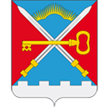 СОВЕТ ДЕПУТАТОВМУНИЦИПАЛЬНОГО ОБРАЗОВАНИЯСЕЛЬСКОЕ ПОСЕЛЕНИЕ АЛАКУРТТИ КАНДАЛАКШСКОГО МУНИЦИПАЛЬНОГО РАЙОНАЧЕТВЕРТОГО СОЗЫВАРЕШЕНИЕ от «21» апреля 2023 года                                                                                                                     №935Об отдельных вопросах, связанных с командированием на территории Донецкой Народной Республики, Луганской Народной Республики, Запорожской области и Херсонской областилиц, замещающих муниципальные должности, муниципальных служащих органов местного самоуправления муниципального образования сельское поселение Алакуртти Кандалакшского муниципального района              В соответствии с Федеральным законом от 06.10.2003 №131-ФЗ «Об общих принципах организации местного самоуправления в Российской Федерации», руководствуясь Указом Президента Российской Федерации от 17.10.2022 № 752 «Об особенностях командирования отдельных категорий лиц на территории Донецкой Народной Республики, Луганской Народной Республики, Запорожской области и Херсонской области», постановлением Правительства Российской Федерации от 28.10.2022 г. № 1915 «Об отдельных вопросах, связанных с командированием на территории Донецкой Народной Республики, Луганской Народной Республики, Запорожской области и Херсонской области», Уставом сельского поселения Алакуртти Кандалакшского муниципального района Мурманской области на основании открытого голосованияСовет депутатов муниципального образованиясельское поселение АлакурттиКандалакшского муниципального районаРЕШИЛ:1. Муниципальным служащим, лицам, замещающим муниципальные должности в органах местного самоуправления муниципального образования сельское поселение Алакуртти Кандалакшского муниципального района в период их нахождения в служебных командировках на территориях Донецкой Народной Республики, Луганской Народной Республики, Запорожской области и Херсонской области (далее- служебные командировки) сохраняемая средняя заработная плата (средний заработок), рассчитанная в соответствии с положением об особенностях порядка исчисления средней заработной платы, утвержденным постановлением Правительства Российской от 24 декабря 2007 г. № 922 «Об особенностях порядка исчисления средней заработной платы», выплачивается в двойном размере.2. При направлении муниципальных служащих, лиц, замещающих муниципальные должности в  органах местного самоуправления муниципального образования сельское поселение Алакуртти Кандалакшского муниципального района, в служебные командировки выплаты, предусмотренные нормативными правовыми актами Российской Федерации, устанавливаются и осуществляются в рублях.3. Установить, что:размер сохраняемой средней заработной платы (среднего заработка) устанавливается распоряжением работодателя одновременно с решением о направлении работников в служебные командировки на территории Донецкой Народной Республики, Луганской Народной Республики, Запорожской области и Херсонской области;дополнительные расходы, связанные с проживанием вне постоянного места жительства (суточных), в размере 8480 рублей за каждый день нахождения в служебной командировке.расходы по найму жилого помещения на территориях Донецкой Народной Республики, Луганской Народной Республики, Запорожской области и Херсонской области (кроме тех случаев, когда им предоставляется бесплатное жилое помещение), возмещаются по фактическим затратам, подтвержденным соответствующими документами, но не более 7210 рублей в сутки;возмещение расходов по найму жилого помещения при размещении у физических лиц в период пребывания в служебной командировке на территориях Донецкой Народной Республики, Луганской Народной Республики, Запорожской области и Херсонской области может подтверждаться распиской или договором оказания услуг, а при отсутствии таких документов - на основании служебной записки (рапорта) и (или) иного документа о фактическом сроке пребывания в месте размещения, содержащего подтверждение принимающей стороны о сроке прибытия в место размещения и убытия из места размещения, оплату стоимости найма жилого помещения, либо в ином порядке, определяемом правовым актом (распоряжением) работодателя или уполномоченного им лица. 4. Опубликовать настоящее решение в информационном бюллетене «Алакуртти - наша земля» и на официальном сайте сельского поселения Алакуртти Кандалакшского района.5. Настоящее Решение вступает в силу со дня его опубликования.Глава муниципального образованиясельское поселение Алакуртти Кандалакшского муниципального района                                                                          А.П. Самарин